You are going to create squares for your vocabulary the words should be at the center then a sentence, picture, synonym/antonym, definition for the squares.  Each square should be at least half a notebook page in your interactive notebook.  Please complete a square for each of the following words:Archaic People- existed after the Paleo Indians after the ice age ended and the world began to warm up from 8,000-2000 B.C.Desert Archaic People- the people of the southwest during this time period whom had to live with a desert climateCulture- Beliefs, customs, arts and ways of life of a group of peopleAtlatl- A spear throwing device            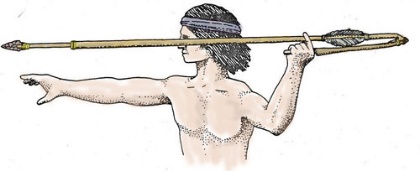 Pithouse- a type of shelter partly dug into the earth and roofed over in a doom shape with branches, twigs, and dirt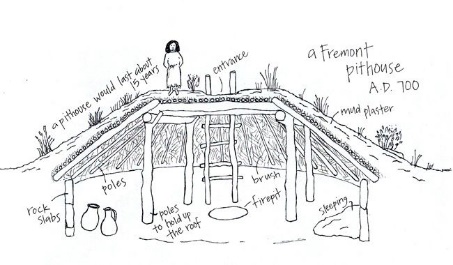 Agriculture- the science of farming; cultivation of soil, growing of crops, etc.Mano- grinding tool used to grind corn into flour, a stone that fits in the palm of your handMetate- grinding tool used to grind corn into flour a flat stone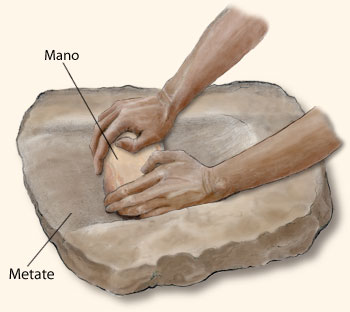 Domesticate-tame an animal and keep as a pet